FICHE D’INSCRIPTION FORMATION PREMIERS SECOURS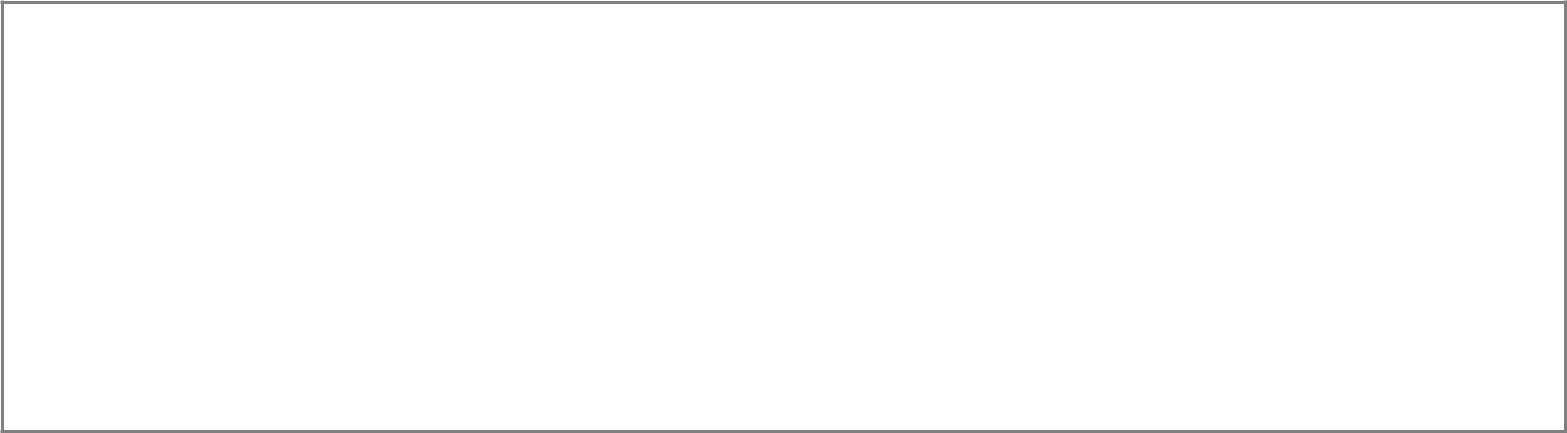  Frais pédagogiques et d’examen 2020:Les frais pédagogiques sont payables à l’inscription par chèques (encaissement après le début de stage).Les repas sont aux frais des participants.Adresse pour le PSE 1 :Locaux des Secouristes SassenageoisAncienne Ecole des Engenières – 62 Av de Valence 38360 Sassenage Lien Google Map : ICIAdresse pour le BNSSA :Piscine de Sassenage : 4 Rue du 8 Mai 1945, 38360 Sassenage Lien Google Map : ICI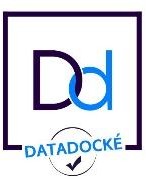 ENGAGEMENT A L’INSCRIPTION DU BNSSAANNULATION :L’association des Sauveteurs Secouristes Sassenageois s’engage à rembourser les sommes versées dans les cas d’une déclaration d’annulation parvenue au plus tard 15 jours avant le début de la formation.Les frais fixes d’inscription s’élèvent à 80 Euros*.REPORT :Si un participant ne peut se présenter à la formation, notre organisme offre la possibilité de reporter l’inscription à la session suivante. Cette demande devra être formulée par écrit et parvenir aux Sauveteurs Secouristes Sassenageois 05 jours avant le début des cours.EN CAS D’ABANDON :Aucun remboursement ne peut être effectué. Cependant, un report de cours est envisageable sur avis médical.Je soussigné:Nom :	Prénom :Né(e) le :	À (ville et département) : Demeurant :Code Postal :	Ville :Je déclare avoir pris connaissance des conditions générales, et m’engage à respecter les modalités d’inscription et de déroulement de cette formation des Sauveteurs Secouristes Sassenageois.Je joins le règlement correspondant à ma demande de formation libellé à l’ordre des Sauveteurs Secouristes Sassenageois.Je m’engage à fournir les documents nécessaires à mon inscription dans les 15 jours à compter du début de la formationFait à Le:Nom :	Prénom :Signature* Merci d’envoyer un chèque de 80€ dans le dossierB.N.S.S.A.CERTIFICAT MEDICALexigible pour tout(e) candidat(e) à l'examenJe soussigné(e),	docteur en médecine,certifie avoir examiné ce jour Mme/M. ……………………………………………………………et avoir constaté qu'il/elle ne présente :aucune contre-indication apparente à la pratique de la natation et du sauvetage, ainsi qu'à la surveillance des lieux de bain.n'a jamais eu de perte de connaissance ou de crise d’épilepsieprésente en particulier une aptitude normale à l’effort,une acuité auditive lui permettant d’entendre une voix normale à 5 mètresune acuité visuelle conforme aux exigences figurant ci-dessous :ACUITÉ VISUELLESans correctionUne acuité visuelle de 4/10 en faisant la somme des acuités visuelles de chaque œil mesuré séparément sans que celle-ci soit inférieure à 1/10 pour chaque œil.Soit au moins : 3/10 + 1/10 ou 2/10 + 2/10 Cas particulier :Dans le cas d’un œil amblyope le critère exigé est : 4/10 + inférieur à 1/10Avec correction :Soit une correction amenant une acuité visuelle de 10/10 pour l’œil, quelle que soit la valeur de l’autre œil corrigé (supérieur à 1/10),Soit une correction amenant une acuité visuelle de 13/10 pour la somme des acuités visuelles de chaque œil corrigé, avec un œil corrigé au moins à 8/10.Cas particulier :Dans le cas d’un œil amblyope le critère exigé est 10/10 pour l’autre œil corrigé. Fait à .............................................................. le ...........................................................(Signature et cachet du médecin)AUTORISATION PARENTALE POUR LES CANDIDATS MINEURSJe soussigné(e) Monsieur et/ou Madame:Demeurant  	Agissant en qualité de : père/ mère (rayer la mention inutile)Autorise mon fils / ma fille (rayer la mention inutile) 	Né(e) le : 	A  	A : (rayer la mention inutile)Participer à la formation Premiers Secours en Equipe de niveau 1Participer à la formation du Brevet National de Sécurité et de Sauvetage AquatiqueSe présenter à l’examen du Brevet National de Sécurité et de Sauvetage AquatiqueFait à :	Date:Signature:FICHE INDIVIDUELLE DE FORMATIONCIVILITE :NOM :	PRENOM :Date de naissance :	Age :COORDONNÉES :Adresse personnelle :Code Postal :	VilleTéléphone Fixe :	Téléphone Portable : Adresse Mail :Cadre réservé à la FFSS de Sassenage :Numéro de licence : Condition d’inscription : être âgé de 17 ans au jour de l'examenNOM.....................................................................Prénom..................................................................................Nom de jeune fille.................................................Sexe (M / F)............................................................................Date de naissance................................................Lieu de naissance.........................................................dep..........Adresse..............................................................................................................................................................Code Postal..........................................................Ville.........................................................................................Téléphone.............................................................Courriel...................................................................................Diplômes et brevets sportifs obtenus...................................................................................................................N°, date et lieu d'obtention du PSE (1 ou 2) ou équivalent...................................................................................Organisme ayant préparé le candidat au PSE.....................................................................................................sollicite mon inscription à l'examen de BNSSA organisé le...........................................................................Signature du candidat – OBLIGATOIRE :Signature du représentant légal si le candidat est mineur :Pièces à joindre à la demande d’inscription à l’examen du BNSSA :Dossier ci-dessus complétéCertificat médical (modèle joint OBLIGATOIRE)Photocopie de la carte d’identité2 enveloppes format A4 timbrées1 photo récente en petit format collée sur la fiche nommée « fiche individuelle de formation »Une photocopie des diplômes obtenus dans le secourismeLe règlement par chèque en incluant la licence*Le règlement des frais d’engagement de 80€**Le règlement par chèque sera fait à l’ordre des « Secouristes Sassenageois »Le dossier complété devra être envoyé à :Sauveteurs Secouristes Sassenageois - 62 Avenue de Valence - 38360 Sassenage*Les frais pédagogiques sont payables à l’inscription par chèque, et ne seront encaissés qu’après le début de stage.** Les frais d’engagement de 80€ seront encaissés en cas de désistement à moins de 15 jours du stage.Si vous avez des questions, nous sommes à votre disposition : formation.secouriste.sassenage@gmail.com□Formation continue BNSSA (Recyclage)250 € + 20€ de licence□BNSSA350 € + 20€ de licence□BNSSA + PSE1600 €(licence offerte)Tarifs différents pour :Demandeur d’emploi: Pour une prise en charge par pole emploi, merci de nous faire parvenir votre numéro d'identifiant pole emploi.Tarif pour employeur: Pour une prise en charge par votre employeur, un devis et une convention seront établis.Tarifs différents pour :Demandeur d’emploi: Pour une prise en charge par pole emploi, merci de nous faire parvenir votre numéro d'identifiant pole emploi.Tarif pour employeur: Pour une prise en charge par votre employeur, un devis et une convention seront établis.Tarifs différents pour :Demandeur d’emploi: Pour une prise en charge par pole emploi, merci de nous faire parvenir votre numéro d'identifiant pole emploi.Tarif pour employeur: Pour une prise en charge par votre employeur, un devis et une convention seront établis.F.IF . ECMCNI2 PhotoPSE/FCPSE€ F€ L€ EBNSSA□□□□□□□□□□PSE□□□□□□□FC BNSSA□□□□□□□□□SERVICE ORGANISATEURINSCRIPTION Examen du B.N.S.S.A.INITIAL RECYCLAGE(barrer la mention inutile)